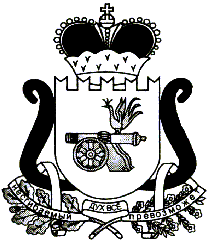 АДМИНИСТРАЦИЯ   МУНИЦИПАЛЬНОГО ОБРАЗОВАНИЯ«ЕЛЬНИНСКИЙ  РАЙОН» СМОЛЕНСКОЙ ОБЛАСТИП О С Т А Н О В Л Е Н И Е от  _____________2018  № ______г. ЕльняОб утверждении Административного регламента по предоставлению муниципальной услуги Администрации муниципального образования «Ельнинский район» Смоленской области «Предоставление решения о согласовании архитектурно-градостроительного облика объекта на территории Ельнинского городского поселения Ельнинского района Смоленской области»В соответствии с Федеральным законом от 27 июля 2010 года № 210-ФЗ «Об организации предоставления государственных и муниципальных услуг», с Порядком разработки и утверждения административных регламентов предоставления муниципальных услуг, утвержденным постановлением Администрации муниципального образования «Ельнинский район» Смоленской области от 07.02.2011 № 39 «Об утверждении порядка разработки и утверждения административных регламентов предоставления муниципальных услуг», Администрация муниципального образования «Ельнинский район» Смоленской областип о с т а н о в л я е т:1. Утвердить Административный регламент по предоставлению муниципальной услуги Администрации муниципального образования «Ельнинский район» Смоленской области «Предоставление решения о согласовании архитектурно-градостроительного облика объекта на территории Ельнинского городского поселения Ельнинского района Смоленской области»2. Отделу жилищно-коммунального и городского хозяйства Администрации муниципального образования «Ельнинский район» Смоленской области (В.И. Огурцову) обеспечить исполнение административного регламента.3. Контроль за исполнением настоящего постановления возложить на заместителя Главы муниципального образования «Ельнинский район» Смоленской области В.И. Юркова.Глава муниципального образования «Ельнинский район» Смоленской области 				Н.Д. Мищенков